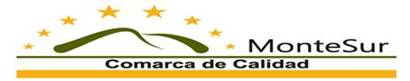 OTRA INFORMACIÓN ECONÓMICO-FINANCIERANOMBRE DEL PROMOTOR: 	PROYECTO  O ACTIVIDAD                              	FIRMA: El promotorFdo.: ____________________CONCEPTOAño -1*:20__Año 0*:20__Año +1*(Previsión)20__% Variación(Año +1 / año-1)1.- Ventas2.- Compras, gastos externos y variación de existenciasValor Añadido (1-2) Trabajadores fijos o equivalentes (número)Valor Añadido/Trabajador3.- Gastos de personal y otros gastosResultado Bruto (1-2-3)4.- AmortizacionesResultado Neto (1-2-3-4)5.- Gastos e ingresos extraordinariosRESULTADOS ANTES DE IMPUESTOS (1-2-3-4-5)NotaAño -1: Es el año anterior a la EjecuciónAño 0 : Es el año de la EjecuciónAño +1: Es la previsión el año siguiente a la ejecución de Proyecto